An example of a data handling sheet:- get your child to look at the recycled rubbish you have in a pile. How many pieces of paper, cardboard, tin, plastic, glass do you have in each group? The children can make a tally mark for each piece and then count up how many are in each group. As a challenge see if they can tally in groups of five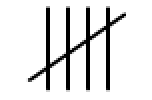 When its finished can the children answer questions about the tally e.g. which material was there most of? Which was least? How much plastic and paper was there altogether?PaperPlasticGlassCardboardTins